ПРОТОКОЛзаседания комиссии по профилактике и противодействиюкоррупциигородского поселения Рощинскиймуниципального района Волжский Самарской областиот 11 декабря 2020 г. № 4ПРЕДСЕДАТЕЛЬСТВОВАЛГлава городского поселения Рощинский Деникин С.В.Секретарь:В.Г.КалмыковаЧлены комиссии:В.Н.ГорбаченкоН.П.ОщепковаО.И.РубинаИнформацию заседания муниципальной комиссии по противодействию коррупции на территории муниципального района Волжский Самарской области принять к сведению.Принять дополнительные меры по контролю за работой должностных лиц кадровых служб при осуществлении ими анализа достоверности и полноты сведений о доходах, об имуществе и обязательствах имущественного характера, представляемых гражданами, претендующими на замещение должностей муниципальной службы, а также муниципальными служащими.Активизировать деятельность должностных лиц, ответственных за работу по профилактике коррупционных и иных правонарушений, по своевременному размещению на официальных сайтах документов по антикоррупционной тематике, разработанных в возглавляемом органе.Срок: в течение 2021 г.В целях предупреждения коррупции и мониторинга коррупционной обстановки провести анонимное анкетирование населения по вопросам коррупционных проявлений.Обобщённые результаты анкетирования предоставить в отдел общественной безопасности и противодействия коррупции Администрации муниципального района Волжский Самарской области (Муханчалов).Срок: 1 квартал 2021 г.В целях подготовки сводной информации полномочному представителю Президента Российской Федерации в Приволжском Федеральном округе по вопросу реализации мероприятий по противодействию коррупции, подготовить и направить в адрес отдела общественной безопасности и противодействия коррупции Администрации муниципального района Волжский Самарской области (Муханчалов) соответствующую информацию («Форма-Мониторинг»).Срок: до 25 декабря 2020 г.Исключить факты применения к лицам, замещающим муниципальные должности, совершившим коррупционное правонарушение мер ответственности, не предусмотренных антикоррупцонным законодательством.Срок: постоянно.При рассмотрении о привлечении лиц, замещающих муниципальные должности, к ответственности за совершение коррупционных правонарушений руководствоваться письмом Минтруда России от 21.03.2016 № 18-2/10/П-1526.Срок: постоянно.Исключить случаи аффилированности коммерческих структур участвующих в осуществлении закупок для обеспечения муниципальных нужд.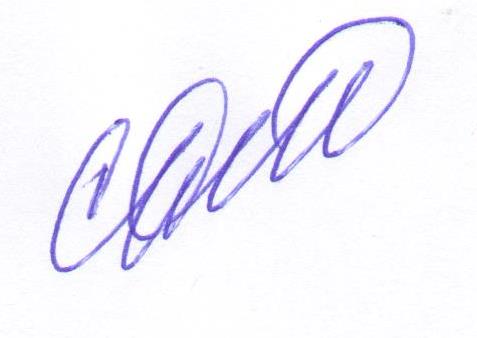 Глава городского поселения Рощинский 				Деникин С.В.